Department of Chemistry,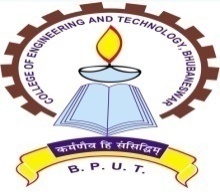 COLLEGE OF ENGINEERING AND TECHNOLOGYTECHNO CAMPUS, MAHALAXMI VIHAR, BHUBANESWAR-751029		(AnAutonomous &Constituent college of BPUT)	Letter No. 217 CH /CET              dated 28/12/2018QUOTATION CALL NOTICE          Sealed quotations are invited from manufacturers/authorized dealers for supply and installing the following item / equipment in the laboratory:The sealed quotation must reach in the office of the undersigned by Dt. 12.01.2019 (1.00PM) and it will be opened on same day i.e. on Dt. 12.01.2019 at 3.30PM. Cost should specify the basic price and taxes etc. separately. Delivery of item will be made at chemistry department of CET Campus at the cost of supplier.  Price should be quoted including supply of the items and all taxes, GST in INR values. Make, Model, warranty and printed catalogue of the each item (equipment) as mentioned above should be mentioned submitted with the quotation. Dealers are requested to furnish their STCC/ITCC clearances/GST/GSTIN/TIN/PAN, etc. and authorized dealership certificate. The sealed quotation should be sent by Speed Post / Registered post only to the office of the Principal, College of Engineering & Technology, MahalaxmiVihar, Bhubaneswar-751029. No hand delivery will be accepted. The authority is not responsible for any postal delay. Quotation received after the scheduled date and time will not be accepted.The authority reserves the right to reject/cancel all the quotations in whole or in part without assigning any reason thereof. The quotations must specify the delivery time. Payment will be made after successful supply of items duly certified by competent authority.Sd/-                                                   HOD, ChemistrySl. No.Name of the itemsQtyMake & Model No.Rate per Unit item (Rs. )1Digital Single Pan Balance (up to 500 gm.)1 no.2Hydrothermal Pot (autoclave): High Pressure Reactor VeselCapacity: 20ml (minm) – 100ml (maxm)Stainless steel body with PTFE insertMaxmPressure: 200 barMaxmTemp.: 2500C100 ml.3Magnetic Stirrer – Cum - Hot plate: 2 MLHStirring Capacity: Minimum 2 Ltr.Heating Capacity: 300 wattsExternal Dimensions (WxDxH): 200X225X185Stirring Paddle (PTFE coated): Length-9X35mm (approx..)2 nos.4Heating Mantle: 500 ml. (Capacity Temp. upto 2000C)2 nos.5Potentiometer with Accessories. Input Configuration : BipolarRange: 0 to ± 1999 mV, Resolution: 1 mVSet Zero Range: 0 to ± 1500 mV inputStirrer Speed: 0 to full speed, Switch: Hold reading when pressedPolarization Current: 10 uA for Metal to Metal electrodeInput Impedance: 1011 OhmsPolarity: Automatic, Over Range: Last 3 digits blinkingMagnetic Stirrer: In-built with variable controlAccessories: Combined Pt. & Ref. Electrode or Pt. & Ref. Electrode.Electrode Stand & Clamp.Stirrer Pedal.2 nos.